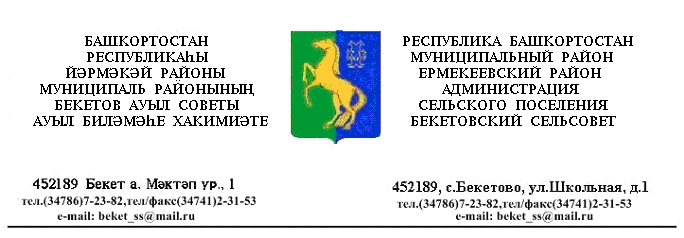  ҠАРАР                                       № 43                              ПОСТАНОВЛЕНИЕ  «31» март   2016  й.                                                               «31 »  марта  2016 г.          Об отмене постановления № 39 от 27.04.2015. « О принятии обращения с биологическими отходами на территории сельского поселения  Бекетовский  сельсовет муниципального района Ермекеевский район Республики Башкортостан»      В соответствии ч.1 ст. 2.1 Закона РФ от 14.05.1993. № 4979-1 « О ветеринарии», Приказа Минсельхозпродом РФ от 04.12.1995. № 13-7-2-/469,                                                ПОСТАНОВЛЯЮ:1. Постановление главы сельского поселения № 39 от 27.04.2015. « О принятии обращения с биологическими отходами на территории сельского поселения  Бекетовский  сельсовет муниципального района Ермекеевский район Республики Башкортостан» отменить как противоречащее действующему  законодательству.2.Постановление вступает в силу с момента подписания.3. Контроль за исполнением настоящего постановления оставляю за собой. Глава сельского поселенияБекетовский сельсовет                            З.З.Исламова 